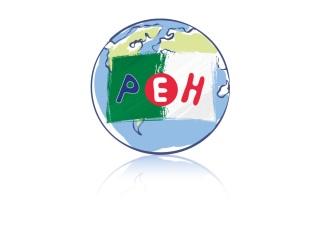                  Petite Ecole d’Hydra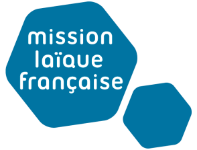 	                  ALGER   NiveauxAnnéesTPSPSMSGSCPCE1CE2CM1CM2TOTAUX2021/202258122023212117151422022/2023210192115162016221412023/2024112(-1  +2)1226(-1  +1)2924282524181RépartitionClasses2023/2024TPS/PS/MSTPS/PS/MSGSCP1CP2CE1CE2CM1CM28 classesRépartitionClasses2023/2024252526141524282524181